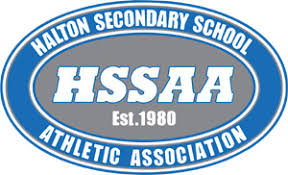 CRITICAL DATES – HSSAA/GHAC/OFSAA – 2021-2022Thursday September 16, 2021 Deadline for submission of Notices of Motion for HSSAA General Meeting #1Monday September 20, 2021Early Deadline for submission of HSSAA Transfer Appeal Forms (1st Hearing)Monday September 27, 2021—Deadline for receipt of Applications to the OFSAA Board of Reference Transfer Appeals Meeting (1st Hearing)Tuesday September 28, 2021HSSAA Executive Council Meeting – Location/Time TBA*To be confirmed*, OFSAA Transfer Workshop for HSSAA Transfer Representative*To be confirmed*, GHAC Executive Council Meeting – T.B.A.Thursday October 7, 2021OFSAA Board of Reference Transfer Appeals Meeting (1st Hearing)*To be confirmed*,  – OFSAA Executive Council Meeting*To be confirmed*, Monday October 11, 2021(Thanksgiving) – Motions due for the OFSAA Representatives’ Council MeetingTuesday October 12, 2021HSSAA Board of Reference - Transfer and/or Eligibility (2nd Hearing)Critical Dates 2021-2022								Page 2Wednesday October 13, 2021HSSAA General Meeting #1 – Location/Time TBA*To be confirmed*, October 13, 2021 – Motions due for the OFSAA Representatives’ Council MeetingWednesday October 20, 2021Deadline for receipt of Applications to the OFSAA Board of Reference Transfer Appeals Meeting (2nd Hearing)Wednesday October 27, 2021Early Deadline for submission of HSSAA Transfer Appeal Forms (3rd Hearing)Thursday November 4, 2021OFSAA Board of Reference Transfer Appeals Meeting (2nd Hearing)Monday November 8, 2021Deadline for submission of HSSAA Transfer Appeal Forms (3rd Hearing)Thursday November 18, 2021HSSAA Board of Reference - Transfer and/or Eligibility (3rd Hearing)Monday November 29, 2021Deadline for receipt of Applications to the OFSAA Board of Reference Transfer Appeals Meeting (3rd  Hearing)*To be confirmed*, Thursday December 2/21 & Friday December 3, 2021OFSAA Representatives Council MeetingTuesday December 14, 2021OFSAA Board of Reference Transfer Appeals Meeting (3rd  Hearing)*To be confirmed* Week of January 3-7, 2022GHAC Executive Council MeetingTuesday January 4, 2022Deadline for submission of Notices of Motion for HSSAA General Meeting #2Thursday January 06, 2022HSSAA Executive Council Meeting – Location/Time TBAWednesday January 19, 2022HSSAA General Meeting – Location/Time TBACritical Dates 2021-2022								Page 3Wednesday February 2, 2022Deadline for receipt of Applications to the OFSAA Board of Reference Transfer Appeals Meeting (4th  Hearing)*To be confirmed*, February 6 & 7, 2022 – OFSAA Executive Council Meeting (one day strategic planning meeting incl)Thursday February 17, 2022OFSAA Board of Reference Transfer Appeals Meeting (4th Hearing)*To be confirmed*, Friday, February 25, 2022 – Motions due for the OFSAA Annual General MeetingTuesday March 1, 2022Early Deadline for submission of HSSAA Transfer Appeal Forms (Final Hearing)Tuesday March 22, 2022Deadline for submission of HSSAA Transfer Appeal Forms (Final Hearing)Tuesday March 29, 2022HSSAA Board of Reference – Transfer and/or Eligibility (Final Hearing)Wednesday April 6, 2022Deadline for receipt of Applications to the OFSAA Board of Reference Transfer Appeals Meeting (Final Hearing)*To be confirmed*, Thursday April 7, 2022 & Friday April 8, 2022 – OFSAA Annual General Meeting—location and details to followWednesday April 14, 2021HSSAA Executive Council Meeting – Location/TIME TBA*To be confirmed*, Tuesday, April 19, 2022 – OFSAA Executive Council MeetingThursday April 21, 2022OFSAA Board of Reference Transfer Appeals Meeting (Final Hearing)Tuesday May 24, 2022Deadline for submission of Notices of Motion for HSSAA General Meeting #3 (AGM)Wednesday(tentative) June 1, 2022HSSAA Executive Council Meeting – Location/Time TBACritical Dates 2021-2022								Page 4*To be confirmed*, Week of June 6-10, 2022tentative GHAC Executive Council Meeting*To be confirmed*, Monday, June 13, 2022 – OFSAA Executive Council MeetingWednesday(tentative) June 22 2022HSSAA Annual General Meeting – Location/Time TBA NOTES:At time of publication, some HSSAA, GHAC and OFSAA dates were not officially published for the 2021-2022 Athletic year.  Covid19 will influence Dates listed in this document, and all dates are estimates.Submission of HSSAA Transfer Appeal Forms is required for HSSAA competition only.  Students found ineligible may appeal to the HSSAA Transfer Committee as per the dates indicated.Submission of the OFSAA Transfer Appeal Form is required for GHAC and OFSAA competition only.  Students found ineligible may appeal to the OFSAA Board of Reference – Transfers, as per the dates indicated.HSSAA Boards of Reference for Transfer and Eligibility will be heard on the given dates as prescribed in the Constitution unless otherwise authorized by the President of HSSAAThrough the year, some HSSAA Meeting Dates may change due to unforeseen circumstances that arise during the year. HSSAA Executive make sure to advise all schools whenever a published date in this document may be affected.